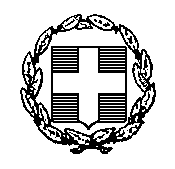 Θέμα: « Χορήγηση αιμοδοτικής άδειας σε αναπληρωτή/τρια εκπαιδευτικό»Α Π Ο Φ Α Σ ΗΈχοντας υπόψη :Τη με αριθμ. πρωτ.: ΔΙΔΑΔ/Φ.53/214/16897,2784/16-11-1994 εγκύκλιο του ΥΠ.ΕΣ.Δ.Δ.Α.Την Φ.351.5/43/67822/Δ1/05-05-2014 εγκύκλιο του ΥΠΑΙΘ που αφορά τη χορήγηση αδειών στο διδακτικό προσωπικό της εκπ/σης (ΑΔΑ:ΒΙΦΓ9-4ΘΑ)Τη με αριθμ. Φ.353.1/324/105657/Δ1 υπουργική απόφαση, που δημοσιεύτηκε στο ΦΕΚ  1340 τ.Β/16-10-2002 με θέμα «Καθορισμός των ειδικότερων καθηκόντων και αρμοδιοτήτων των Προϊσταμένων των περιφερειακών υπηρεσιών Πρωτ/θμιας και Δευτ/θμιας Εκπ/σης, των Δ/ντών και Υποδ/ντών των Σχολικών Μονάδων και των ΣΕΚ και των συλλόγων διδασκόντων, όπως τροποποιήθηκε και ισχύει με την αριθμ. Φ.353.1/26/153324/Δ1/25-9-2014Υ.Α.(ΦΕΚ αρ.2648 τ.Β΄/7-10-2014)».Την από …………………….………. αίτηση του/της αναπληρωτή/τριας κ………………. ……………………………………..........που υπηρετεί στο…………………………………………………………………………………………………………………………………………..Την από …/…/… βεβαίωση αιμοδοσίας……………α  π  ο  φ  α  σ  ί  ζ  ο  υ  μ  εΧορηγούμε στον/την αναπληρωτή/τρια εκπ/κό ………………………………………………………………………………………..,κλάδου ΠΕ… ειδική άδεια αιμοδοσίας, (……) ημερών, από…… /…../20….. έως ……./…../20……                                                                                                                   Ο/Η Δ/ντής/ντρια-Προϊστάμενος/νη                                                                                            Σχολικής Μονάδας                                                                                                       (Ονοματεπώνυμο-Υπογραφή) ΚΟΙΝΟΠΟΙΗΣΗ1.Ενδιαφερόμενο/η  εκπ/κό2. ΠΜ	